                            Конспект урока по русскому языку.    Тема «Понятие о словах, обозначающих признаки предметов»                                 По УМК «Планета знаний»                                                  2 класс                                                                                                                          Студентка : О.М.Долгополова                                                                                                                             Группа : ППОБз  - 1033Цель: Знакомство учащихся с существенными признаками имени прилагательного и его ролью в нашей речи.Задачи: Образовательные:Учить правильно ставить к словам вопросы: Какой?, Какая?, Какое? Какие? И отличать эти слова  от слов, отвечающих на вопросы Кто? Что?Обогатить речь учащихся словами, обозначающие признаки предметов.Формировать умение определять имена прилагательные и отличать от других частей речи.Совершенствовать умения анализировать результаты деятельности. Обучать умению делать выводы; стимулировать интерес к самостоятельному поиску ответов на вопросы.Развивающие:Развивать умения делать выводы, обобщения, наблюдать, сравнивать.Способствовать развитию  познавательных, мыслительных, коммуникативных способностей учащихся. Развивать словарный запас учащихся.Воспитывающие Воспитывать бережное отношение к своему здоровьюВоспитывать умение слушать и слышать через работу в паре, общение друг с другом.Формируемые УУД:Познавательные:Отвечать на вопросы учителяНаходить правильные ответы в учебнике, словарях. Задавать  вопросы от существительного к прилагательному. Характеризовать  предметы и по характеристике отгадывать описанные предметы.Выполнять задания с использованием материальных объектов, схем;Проводить  сравнение, классификации, выбирая наиболее эффективный способ решения   или правильный ответ;Строить объяснение в устной форме по предложенному плану;Строить логическую цепь рассужденийРегулятивные:Организовать своё рабочее место.Учиться контролировать выполненные задания по средством плана приложенного к заданиям.Ориентироваться на проверку  правильности выполнения задания по алгоритму, правилу.Коммуникативные :Участвовать в диалоге на уроке.Отвечать на вопросы учителя.Учиться сотрудничать с соседом по парте, с товарищами в классе.Личностные результаты:Развивать умения правильно ставить к словам вопросы: Какой?, Какая?, Какое? Какие? И отличать эти слова  от слов, отвечающих на вопросы Кто? Что?Формируем мотивацию к обучению и целенаправленной познавательной деятельности.Метапредметные результаты:1. Контролировать свою деятельность по ходу выполнения задания и проверка правильности выполнения.2. Взаимодействовать или сотрудничать с соседом по парте.3. Извлекать нужную информацию из предложенного текста.4. Пользоваться различными словарями, справочниками, имеющимися в учебнике; находить в них нужные сведения;Оборудование: Муляжи огурца груши, свёклы, апельсина, плакат с каллиграфическим написанием  букв Зз.  Карточки для групповой работы, корзина с яблоками, словари, слайды, мультимедийный проектор, компьютер, интерактивная доска, ( в конспекте всё что  должно быть записано на доске, можно оформить в слайды)Ход урока.I.Организационный момент- Здравствуйте ребята! Садитесь. - А что значит слово «здравствуйте»? (желать здоровья, здравствовать)- Что значит здоровье? Что нужно делать, что бы быть здоровым не болеть?- Сегодня на уроке я предлагаю вам не только пополнить  свои знания по русскому языку, но и собрать «корзину здоровья».II. Актуализация опорных знаний.минутка чистописания.(на доске написаны слова: здоровье, зарядка, злой, забота)- прочитайте слова, что у них общего? Обоснуйте свой ответ.  (во всех словах первая буква з)- Сегодня на уроке повторим написание заглавной и строчной букв Зз.- Подготовим руки к письму. (проводиться физминутка для рук)- пропишите буквы Зз. (учащиеся прописывают буквы Зз, учитель обращает внимание на наклон, высоту заглавных букв, длину петельки у строчных букв.)- Какое слово в этом ряду лишнее, если говорить о здоровье?- А если задать  к словам вопросы, то какое слово лишнее? Почему?- Лишнее слово у нас сегодня «злой». Давайте уберём его.2. Словарная работа.     - Прочитайте слова  записанные на доске.Девочка, молоко, ученик, витамины.- На какие  вопросы отвечают эти слова? ( Кто? Что?)- Как называются слова, отвечающие на вопросы  Кто? Что? (имена существительные)- Что обозначают имена существительные? (предмет)III.Сообщение темы и целей урока.- Сегодня на уроке мы ознакомимся с другой частью речи, узнаем, на какие вопросы  она отвечает, будем учиться находить эти слова  в предложении.IV. Изучение нового материала.1. Постановка вопроса от существительных к прилагательным.- Задайте вопросы от имён существительных к словам второго столбика.Кто?  Девочка_______________ добраяЧто?  Молоко _______________ вкусноеКто?  Ученик   _______________ закалённыйЧто?  Витамины _____________ полезные - Повторите вопросы которые вы сейчас задали. ( какое? Какие? Какая? Какой?)2. Работа в группах.- А теперь поработаем в группах. Вам нужно отгадать загадки.Первая группа: летом – в огороде,Свежие, зелёные.А зимою – в бочке. Крепкие, солёные.Для второй группы:Этот фрукт на вкус хорошИ на лампочку похож.Длятретий группы:С виду он как рыжий мяч,Только вот не мчится вскачь,В нём полезны витамин-Это спелый ….Для четвёртой группы:Над землёй трава,Под землёй бордовая голова.( После отгадывания загадок, учащиеся отвечают на вопрос.)- Какие слова помогли вам определить название фрукта или овоща?(дети получают муляжи фруктов и овощей)3.Физминутка для глаз.4. Описание предметов.- Охарактеризуйте по цвету, по размеру, по вкусу тот овощ или фрукт, который вы получили. Посмотрим какая группа подберёт больше слов. Каждый участник группы должен назвать признак фрукта или овоща.Вывод.- Мы с вами описали признаки предметов. А кто знает, как называются такие слова ,  которые помогают описать предметы?(имена прилагательные)- А что же называют имена прилагательные? Найдите ответ на этот вопрос в учебнике. Прочтите правило про себя а потом мы прочитаем его  вслух.V. Закрепление изученного материала.1. Отгадывание загадки.- Ребята! А о каком фрукте идёт речь в этой загадке?Круглое, румяное,Я расту на ветке:Любят меня взрослые И маленькие детки. (яблоко)Выполнение упражнения из учебника- Прочитайте стихотворение самостоятельно в упражнении №26 , найдите слова в этом стихотворении, которыми Яков Аким так красиво описывает яблоко.Яблоко спелое, красное, сладкое.Яблоко хрусткое, с кожицей гладкое.Яблоко я пополам разделю, Яблоко с другом своим разделю!- Так какое же яблоко, ребята?- Для чего в речи употребляют имена прилагательные, как вы думаете?- Перепишите стихотворение в тетрадь. Подчеркните волнистой линией прилагательные, характеризующие яблоко.- Кто дописал проверьте свой текст по учебнику. Оцените свою работу.Физминутка.- А теперь давайте отдохнём немного. Представьте, что вы в яблоневом аду. На деревьях много созревших яблок.   Поднимите правую руку, потянемся за яблочком высоко вверх. Теперь поднимемлевую ручку, достанем яблочко, сорвите его , подпрыгните. Представьте, что яблочко у вас в ладошках. Поднимите его вверх двумя руками., покажите солнышку. Покачайтесь, как яблоньки.  Теперь положите яблочки на парту. В конце урока мы увидим, какое чудо с нимипроизойдёт.Описание предметов при помощи имён прилагательных.- Я буду показывать иллюстрации, а вы будете  задавать к ней подходящие вопросы: какой? Какие? Какое? И подбирать имена прилагательные. Можно подобрать несколько прилагательных к предмету.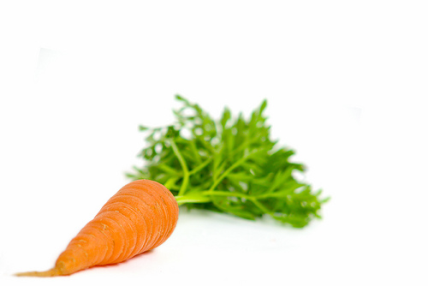 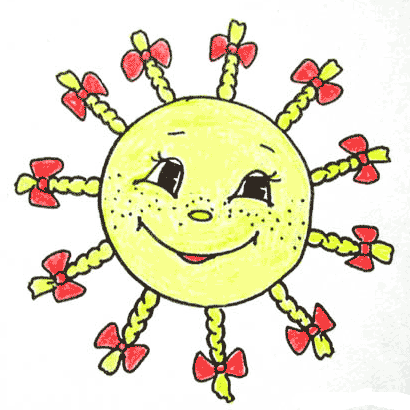 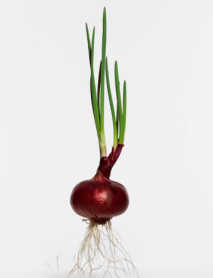 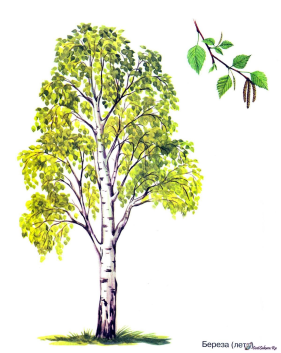 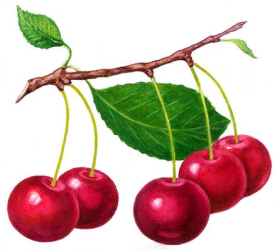 (учитель показывает изображение предметов: лук, лимон, морковь, вишня, солнце, дерево.Учащиеся описывают предметы)- У каждого предмета есть свои признаки. Их нужно подмечать, что бы лучше представлять предмет, отличать его от других предметов.5 . Работа с текстом. (у каждого учащегося карточка)Следующая наша работа, работа с текстом. Прочитайте его внимательно- Вставьте по смыслу имена прилагательные ( они даны в словах .- Какой текст лучше первый или второй?- Почему вам нравиться второй текст?- Для чего же нужны в нашей речи имена прилагательные?- Почему полезно для здоровья бывать в зимнем лесу?  Кто был в зимнем  лесу недавно?-Перепишите в тетрадь первое и второе предложение. Подчеркните прилагательные волнистой линией.- Кто закончил выполнять работу, поменяйтесь тетрадями и проверьте  работу друг у друга.  Оценку поставьте на полях. Упражнения в постановке вопросов к  именам прилагательным. Прочитайте слова написанные на доске: мёд, душистые, трава, сладкий, поле, зелёная, ландыши, большое.- Найдите слова, которые пишутся не так, как слышатся. Как проверить  написание слова Мёд?  - Подберите проверочное слово к слову трава.А  какое слово является проверочным  к слову сладкий?- Как проверить слово зелёная? Подберите проверочное слово к слову большое.- Теперь найдите имена существительные , задайте устно к ним вопросы и впишите существительные в первый столбик. Я буду писать слова на доске, а вы в тетради аккуратно. ( мёд, трава, поле, ландыши)- К каждому записанному существительному подберите имя прилагательное, подходящее по смыслу.  Поставьте вопросы и запишите. Мёд какой? Сладкий (по вкусу)Трава какая? Зелёная ( по цвету)Поле какое? Большое (по размеру)Ландыши какие? Душистые (по запаху)- На какие же вопросы отвечают имена прилагательные? Что они называют7VI. Домашнее задание.- Ребята, дома поработайте со словарями. Найдите и запишите как можно больше прилагательных на букву з.VII. Итог урока.- Посмотрите какую «корзину здоровья»  мы собрали. Почему эти предметы оказались в «корзине здоровья»?- А что же произошло с вашими яблоками? Где они? Вот они! Тоже в «корзине здоровья»! чудо произошло! Волшебное яблочко обязательно получат те, кто правильно ответит на мои вопросы:- С какой частью речи ознакомились на уроке?- На какие вопросы отвечает имя прилагательное?- Какой урок у нас сегодня получился? (составляют цепочку слов.Интересный, занимательный, волшебный, чудесный, красивый, добрый, здоровый, обучающий, умный, развивающий,)- Эта корзина яблок вам за хорошую работу. Угощайтесь на здоровье! 